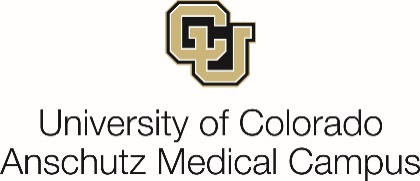 CU Anschutz Medical CampusFaculty Assembly Meeting MinutesSeptember 26, 202311:30 a.m. – 1:30 p.m.School of Pharmacy, Skaff Board Room, 4th FloorZoom: https://ucdenver.zoom.us/j/92416298372?from=addon11:30 a.m.		Ethelyn Thomason, Chair of the Anschutz Faculty Assembly			APS Review – Contact Ethelyn for details if interested.11:45 a.m.	Roderick Nairn, Executive Vice Chancellor for Academic and Student AffairsJill Taylor, Assistant Vice Chancellor is the person in the Office of the Executive Vice Chancellor for Academic and Student Affairs who reviews and keeps an eye on Regent Policies.For information related to items in ASA, please refer to our website at:  https://www.cuanschutz.edu/offices/evc-academic-student-affairs12:15 p.m.	Maureen Leehy,Prof. Emerita of Neurology; Julie Lang, Tracy McDermott			Campus Sustainability Project	12:50 p.m.      	CU Anschutz College / School ReportsCollege of Nursing	125th Year Celebration last weekAdmissions are back up.		School of Dental Medicine50th Year CelebrationInvolved in Accreditation Meetings/TasksColorado School of Public Health	School of MedicineGraduate School			Skaggs School of Pharmacy and Pharmaceutical SciencesInvolved in Accreditation Meetings/TasksStrauss Sciences LibraryLibrary Wishes CampaignRetired Faculty Association	CU Anschutz Student Senate1:00 p.m.      	Adjourn